Eastmark High School PTOEIN #84-2022664Date: December 14th, 2020 Call to order: 6:02pmSecretary’s ReportShaundra made a motion, seconded by Amanda, and approved by all, to approve last month’s meeting minutesGuillermo added the minutes to the websiteHe will add right away once they are written up. Any changes can be done laterTreasurer’s ReportCori voted in as treasurer with a majority voteShaundra and/or Cori to contact Tiffany regarding documents, etc.Balance $6583.90Note that Christy, Co-Fundraising Chair, has also resignedHistorian ReportNothing new to reportPresident’s ReportHow do we include more people?Guillermo to check the website for a list of contacts to send the newsletter toUpdate social media with board member profilesCancel December 28th fundraising meeting due to holidays, Cori made a motion, seconded by Shaundra, and approved by allShaundra suggested shirts for PTO board members. Cori and Shaundra will check with their respective contacts for pricing on tees vs polosPrincipal’s ReportFlying with the Firebirds NightNeed Shaundra to speakNeed PTO members/volunteers thereFebruary – Valentine cookiesNeed to stress wearing masks at eventsHS breakroom is in need of a microwave. Amanda to advertiseFundraising CommitteeRestaurant NightsChick-fil-A – no check yetPanda Express – January 20, 2021Feb – try for WhattaburgerColor RunJanuary 30, 2021Registrations open 12-15-20Guillermo to email themwww.epcolorrun.org for more infoGame Truck – cancelledCheck in PTO mailbox for the refund checkNeed to contact sponsorsWing Orthodontics is ok with us keeping their sponsorship moneyFry’s and Amazon – Shaundra working on setting both upMain Event – March 3rd, 2021Will need a sign-up genius for volunteersBus? Need to find out district rules with covidBook a month in advanceBook an extra busNeed staff members to chaperoneGlow GolfBooster Club would like to do it with usHaven’t heard back from ChristyAZ Ice – revisit next yearTeacher AppreciationBreakfast 12-18-20December teacher gift94 people total (includes café employees)Shaundra and Amanda have gotten everything togetherShaundra, Amanda, Amy & Cori will drop off at each classroom at 7:00amBorrow a cart from the cafeteriaPie DriveBig success and many positive comments from the teachersJanuary 8th, 2021 – lunch. Shaundra made a motion, seconded by Cori, and approved by all, to spend no more than $500.00 on lunch. Shaundra to also see about getting a donationSupply Drive? Liz says tissues, hand sanitizer, and tape are neededCoffee CornerChurches donated creamersPaul & Cori donated shelving for the PTO closetLiz and teachers would like to personally thank the churchesCori to put up 5 thank you notes for them to sign; she will mailT-ShirtsLiz suggested long-sleevesGet 50 t-shirts and 50 hoodies5 XS15 S15 M10 L5 XLSell at Future Firebird nightCori made a motion, seconded by Amanda to spend no more on $1200.00 on shirtsGiving TreeAll tags are gonePaul to meet with kids/parents to distributePaul and Cori will provide little gift bagsKey DatesJanuary 2021 – New student orientation nightsJanuary 30, 2021 – Color RunMarch 3, 2021 – Main EventNext MeetingOur next meeting will be held:Monday January 11th, 2021 at 6pm via Zoom(The board may touch base on 1-4-21)Meeting AdjournedShaundra made a motion to adjourn at 7:36pm, seconded by Andrea, and approved by all.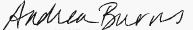 Eastmark High School PTOSecretary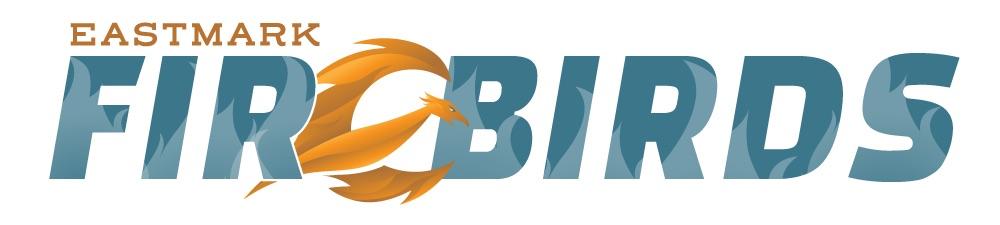 9560 East Ray Road, Mesa, AZ 85212480-474-6959pgagnon@qcusd.orgPresent:Absent:Paul & Cori GagnonLiz Murray-DavisShaundra ColemanAndrea BurnsBo CobarrubiasGuillermo LopezBrenda ColonAmy BurrowsCarrie LaHaieAmanda ErringtonSabrina Wilks